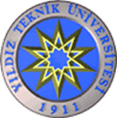 YILDIZ TEKNİK ÜNİVERSİTESİSAĞLIK KÜLTÜR ve SPOR DAİRE BAŞKANLIĞI KURUM DIŞI ZİYARET BİLGİ FORMUTarih…../…./…..Ziyareti gerçekleştiren birimKatılımcılarZiyaret edilen üniversiteZiyaret edilen birimBirimin tanıtılması (hizmet alanı, personel sayısı, alt birimler, vb.)Uygulamadaki farklılıklarBirimin karşılaştığı problemler ve çözüm yollarıBirimin çalışma yönteminin güçlü ve zayıf yönleriMemnuniyeti arttırmaya yönelik yaptıkları çalışmalarDüzenlenen etkinlikler, hizmet içi eğitimler, vb.Diğer İncelenen birimin genel değerlendirmesi ve bağlı bulunduğunuz birimin geliştirilmesi gereken yönleri